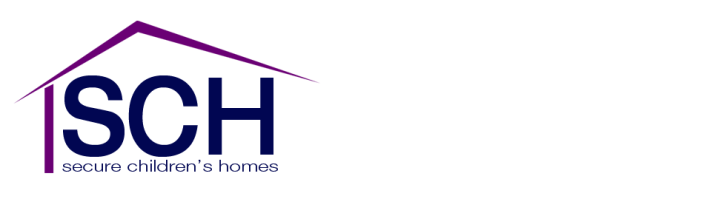 Referral for a Secure Children’s Homes (SCH) PlacementPlease use this form for placements in a SCHIn England under section 25 of the Children Act 1989, orin Wales under section 119 of the Social Services and Well-being (Wales) Act 2014.PLEASE FILL IN ALL BOXES ON THE REFERRAL FORM.A CARE PLAN MUST BE SENT TO THE SECURE CHILDREN’S HOME WITHIN 72 HOURS OF THE YOUNG PERSON BEING PLACED.GUIDANCE NOTES FOR COMPLETION OF REFERRAL FOR SECURE ACCOMMODATIONFAILURE TO COMPLETE THE REFERRAL FORM CORRECTLY WILL RESULT IN YOUR REFERRAL BEING UNABLE TO BE SENT TO ANY HOMES UNTIL ALL INFORMATION HAS BEEN PROVIDED.SHOULD YOU REQUIRE ANY FURTHER INFORMATION THEN PLEASE CONTACT THE SECURE WELFARE COORDINATION UNIT RESPONSIBLE FOR REFERRALS.SECTION 1; REFERRERS DETAILS: Please complete all information regarding the referred Young Person and reason for referral.Date of referral – date that the referral is fully completed and sent to the Secure Welfare Coordination Unit.Court that the secure order will be granted from.Start Date – please indicate if the placement is required immediately.Reasons for order – please indicate the reasons why you require a placement.Please indicate if the Young Person is currently in hospital, missing or in police custody.(Go back to Section 1 of the Form)SECTION 2; YOUNG PERSON:Please complete all personal information regarding the Young Person.Height and weight must be completed to give the homes an idea of the stature of the Young Person; this can be an approximate build if exact height and weight is not known.CRITERIA INFORMATION‘The criteria for placements in secure children’s home are set out in section 25 of the Children Act 1989 (where the child is to be placed in England) and section 119 of the Social Services and Well-being (Wales) Act 2014 (where the child is to be placed in Wales). English LAs should also refer to the Children (Secure Accommodation) Regulations 1991 and Volume 4 of the Children Act 1989 Guidance (Chapter 8). Welsh LAs should refer to the Children (Secure Accommodation) (Wales) Regulations 2015 and the Part 6 Code of Practice (Chapter 7).Secure Accommodation Orders are made on application to the Family Proceedings Court.The 72 hour rule applies in an EMERGENCY, as set out in the Regulations. Social worker should discuss this option with a relevant manger and seek a DIRECTOR’S ORDER (from Director or Deputy Director or Head of service). This can extend to a maximum of 72 hours however may not be subsequently lengthened without a COURT ORDER.Local authorities in England must have written permission from the Secretary of State before placing a child under 13 in a secure children’s home. Local authorities in Wales must have written permission from the Welsh Ministers. Young People aged 16 or over must be subject to a Care Order and a Secure Accommodation Order to remain in secure accommodation.GUIDANCEPlease indicate if you will be using the 72 hour rule or seeking a Secure Accommodation Order before admission.Please indicate if an application for Secretary of State/Welsh Ministers Approval has been submitted and if so has this been granted. (Go back to Section 2 of the Form)SECTION 3; KEY CONTACTS: Please fill in all boxes with the allocated Social Worker’s details.(Go back to Section 3 of the Form)SECTION 4; PLACEMENT HISTORY: Please be detailed when providing information regarding previous placements; a secure children’s home may contact the current or previous placement using the details you have provided, by providing these details you give consent for them to be contacted. History of care episodes – please include a full placement history.Previous secure placements – please indicate any secure placements to include welfare, Scottish welfare, YCS and secure mental health settings.Give details of alternatives to secure welfare that have been considered. Try to identify reasons for placement breakdowns/endings.Outline reasons why the Young Person is struggling in an open setting, give examples and detail.Be specific when describing behaviours.Summarise the Young Person’s care plan to include the intentions of a secure placement.Give details of proposed exit route from secure accommodation to include type of placement where possible.Outline key requirements of a secure placement, please fill in 3 requirements and indicate any particular work or assessments which you require to be undertaken with the Young Person during their time in a secure setting.(Go back to Section 4 of the Form) SECTION 5; FAMILY AND SOCIAL RELATIONSHIPS: Give details of family and significant others, to include family history and reasons for Children’s Services involvement.Give details of all episodes of concern that have led up to a secure placement being required.Provide examples of the Young Person’s activities, hobbies and positive relationships formed.Please indicate if the Young Person is aware of the application for secure welfare and include their views. Please also highlight if they are not aware and reasons why.Give details of authorised contact and contact methods.(Go back to Section 5 of the Form)SECTION 6; YOUTH JUSTICE ISSUES: Please fill in all boxes, with specific offences and outcomes, any additional offences include in Section 13.(Go back to Section 6 of the Form)SECTION 7; BEHAVIOURS: Please be detailed when providing information regarding each individual behaviour, to include description of the behaviours and possible triggers.Give level of risk on each individual behaviour using the risk guide on referral document, indicate the level of risk in the box provided: HIGH = reported to have occurred regularly/daily MEDIUM = likely to occur and has been reported LOW = unlikely to occur NO = no reported behaviour and no likelihood of occurrence. Please include dates.Please include information on any child protection plan the Young Person has been subject to include examples of previous trauma. If not relevant please indicate N/AGive details of any known forms of exploitation.(Go back to Section 7 of the Form)SECTION 8; HEALTH:Please fill in all boxes, give as much information as possible, if not relevant please indicate N/A.Any current medication name and dosage must be noted correctly and whether a repeat prescription is required.Please supply a recent health record and if relevant any additional health assessments.(Go back to Section 8 of the Form)SECTION 9; MENTAL HEALTH:Complete section fully.Assessment completed/started – this should be “yes” if any type of mental health assessment has ever been completed/started, even if not by CAMHS i.e. at A&E, part of care proceedings, in police custody.Please indicate which health professional completed this assessment i.e. psychiatrist, psychologist or emergency paediatrician.Please complete all drop down boxes, if the Young Person has ever been admitted into a Mental Health provision i.e. Tier 4 bed/hospital the answer to Inpatient CAMHS should be “yes”.If the Young Person has been referred to CAMHS, the answer to Community CAMHS should be “yes”, please indicate if the Young Person engaged.Please complete all boxes on diagnosed and suspected Mental Health conditions, who these were diagnosed/suspected by and when.(Go back to Section 9 of the Form)SECTION 10; EDUCATION: Please supply a detailed overview of their current education to include if they are currently attending a provision.Please supply a copy of Young Person’s EHCP. please state period/s of non-attendance.(Go back to Section 10 of the Form)SECTION 11; RELIGIOUS/CULTURAL NEEDS: Please state if there are any special celebrations that the young person would like to maintain.Please state the dietary consideration the Young Person requires to maintain their chosen faith.(Go back to Section 11 of the Form)SECTION 12; FURTHER INFORMATION: Please note that a copy of required documents MUST be emailed to the Secure Welfare Coordination Unit at referral stage.(Go back to Section 12 of the Form)SECTION 13; ANY OTHER INFORMATION THAT MAY BE RELEVANT TO THIS REFERRALSignificant others.Other legal orders that the young person may be on.Additional offences.(Go back to Section 13 of the Form)SECTION 14; UPDATES FROM ORIGINAL REFERRALIf a referral has been open for a period of time the SWCU will request an updated referral form. Please provide all relevant updates within this section including date of update.(Go back to Section 14 of the Form)REFERRALREFERRALShow GuidanceDate of Referral  : Referring Officer :Tel No. :Mob No : Email :Secure Email : Referring Local Authority :Court : Primary Reason for Order :Secondary Reason :Tertiary Reason :Start Date :Expected End Date :Currently in Hospital :If Yes, under Mental Health Act :Currently Missing :If Yes, has a retainer been agreed :Currently in Police Custody :YOUNG PERSON        (CORE INFORMATION)YOUNG PERSON        (CORE INFORMATION)YOUNG PERSON        (CORE INFORMATION)YOUNG PERSON        (CORE INFORMATION)YOUNG PERSON        (CORE INFORMATION)YOUNG PERSON        (CORE INFORMATION)YOUNG PERSON        (CORE INFORMATION)YOUNG PERSON        (CORE INFORMATION)Show GuidanceShow GuidanceShow GuidanceForename :Forename :Forename :Forename :Forename :Forename :Surname :Surname :Surname :Surname :Surname :Social Care System ID :Social Care System ID :Social Care System ID :Social Care System ID :Social Care System ID :Social Care System ID :NHS NumberNHS NumberNHS NumberNHS NumberNHS NumberGender ::DoB :DoB :DoB :Age :Age :Age :Height:Height:Height:Weight :Ethnicity :Ethnicity :Religion :Religion :Religion :Religion :First LanguageFirst LanguageFirst LanguageInterpreter requiredInterpreter requiredLegal status :Legal status :Legal status :72 hour placement requested :72 hour placement requested :72 hour placement requested :72 hour placement requested :72 hour placement requested :72 hour placement requested :72 hour placement requested :72 hour placement requested :Legal status :Legal status :Legal status :For under 13’s (If applicable)Secretary of State / Welsh Ministers Approval :(http://www.securechildrenshomes.org.uk/referrals-new/)For under 13’s (If applicable)Secretary of State / Welsh Ministers Approval :(http://www.securechildrenshomes.org.uk/referrals-new/)For under 13’s (If applicable)Secretary of State / Welsh Ministers Approval :(http://www.securechildrenshomes.org.uk/referrals-new/)For under 13’s (If applicable)Secretary of State / Welsh Ministers Approval :(http://www.securechildrenshomes.org.uk/referrals-new/)For under 13’s (If applicable)Secretary of State / Welsh Ministers Approval :(http://www.securechildrenshomes.org.uk/referrals-new/)For under 13’s (If applicable)Secretary of State / Welsh Ministers Approval :(http://www.securechildrenshomes.org.uk/referrals-new/)For under 13’s (If applicable)Secretary of State / Welsh Ministers Approval :(http://www.securechildrenshomes.org.uk/referrals-new/)For under 13’s (If applicable)Secretary of State / Welsh Ministers Approval :(http://www.securechildrenshomes.org.uk/referrals-new/)Legal status :Legal status :Legal status :Applied for :Applied for :Legal status :Legal status :Legal status :Granted :Granted :KEY CONTACTSKEY CONTACTSKEY CONTACTSKEY CONTACTSKEY CONTACTSShow GuidanceRoleNameTel No.Mob No.EmailEmailSocial Worker:PLACEMENT HISTORYPLACEMENT HISTORYPLACEMENT HISTORYShow GuidanceCurrentPlacementPlacement Type :CurrentPlacementLength in Placement :CurrentPlacementAdditional staffing levels :CurrentPlacementContact Person :CurrentPlacementTel No / Email :PreviousPlacementPlacement Type :PreviousPlacementLength in Placement :PreviousPlacementContact Person :PreviousPlacementTel No / Email :History of care episodes :History of care episodes :History of care episodes :History of care episodes :Previous Secure Accommodation Placements (most recent first)Previous Secure Accommodation Placements (most recent first)Previous Secure Accommodation Placements (most recent first)Previous Secure Accommodation Placements (most recent first)Previous Secure Accommodation Placements (most recent first)Secure HomeLegal OrderStart DateEnd DateDestinationAny other secure accommodation placements (not listed above)(eg Remanded/sentenced or mental health setting) :Any other secure accommodation placements (not listed above)(eg Remanded/sentenced or mental health setting) :Any other secure accommodation placements (not listed above)(eg Remanded/sentenced or mental health setting) :Any other secure accommodation placements (not listed above)(eg Remanded/sentenced or mental health setting) :Any other secure accommodation placements (not listed above)(eg Remanded/sentenced or mental health setting) :Why can’t the young person be accommodated in an open environment? What alternatives to secure have been considered and why have these been rejected?What are the risk factors presented in support of a secure accommodation placement?  Which behaviours give cause for concern? (Violence, aggression etc)Summary of present Care Plan.Summary of Exit Strategy from the Secure Placement.Key requirements (eg Assessments/child needs/specific work to be completed)1.     2.     3.     FAMILY AND SOCIAL RELATIONSHIPS.Show GuidanceBackground/family information (Mother, Father, foster Carers, Guardian, siblings, dependents, significant others)What has led to the young person requiring a secure placement?Young persons positive behaviours/strengths/peer relationshipsYoung persons views/wishes/feelings regarding being in secureApproved Contacts for Young Person :Approved Contacts for Young Person :Approved Contacts for Young Person :Approved Contacts for Young Person :Approved Contacts for Young Person :Approved Contacts for Young Person :Approved Contacts for Young Person :Approved Contacts for Young Person :NameRelationshipPRPreferred Contact No.Contact MethodContact MethodContact MethodAddressNameRelationshipPRPreferred Contact No.PhoneLetterVisitAddressYOUTH JUSTICE ISSUESYOUTH JUSTICE ISSUESYOUTH JUSTICE ISSUESShow GuidanceOutstanding Offences (Including dates, places of pending court appearances if known)Outstanding Offences (Including dates, places of pending court appearances if known)Outstanding Offences (Including dates, places of pending court appearances if known)Outstanding Offences (Including dates, places of pending court appearances if known)Date:Offence(s)Pending IssuesPending IssuesSummary of Previous OffencesSummary of Previous OffencesSummary of Previous OffencesSummary of Previous OffencesDate:Offence(s)OutcomeOutcomeBEHAVIOURSBEHAVIOURSBEHAVIOURSShow GuidanceShow GuidanceDESCRIPTION OF PRESENTING BEHAVIOURS(if applicable)DETAILS OF BEHAVIOUR (How and where it took place)RISK ASSESSMENTRISK ASSESSMENTWHEN( DATE)Violent Behaviours:Self-Harm & Suicide Attempts:Substance misuse: Sexualised Behaviour:Absconding:Has the young person had a child protection plan or is there no known trauma:Has the young person had a child protection plan or is there no known trauma:Physical :Sexual :Emotional :Neglect :Exploitation :Any Assessments completed eg Conners/positive behaviour support plan/psychological) :Any Assessments completed eg Conners/positive behaviour support plan/psychological) :Any Assessments completed eg Conners/positive behaviour support plan/psychological) :Date of AssessmentType of assessmentBy Who :HEALTHHEALTHShow GuidanceMedical InformationDetailsDetailsCurrent Illness /Injury :Current Medication /Treatment :Current SmokingNeeds :Current DrugsNeeds :Current AlcoholNeeds :Medical Conditions :Physical Conditions :Treatment in last 12 months :Special DietaryRequirements :Physical conditions suspected but not diagnosed :Encopresis :Enuretic :Visually impaired :Hearing impaired :Asthma :Epilepsy :Diabetes :Dental Requirements /orthodontics :Has the child been diagnosed with one of the following?:Has the child been diagnosed with one of the following?:A Learning Disability (Difficulty) :Autism :Learning disability and Autism :MENTAL HEALTHMENTAL HEALTHMENTAL HEALTHMENTAL HEALTHShow GuidanceShow GuidanceAssessment statusWhen (Date)Who :Where ( for example Police Custody, Mental Health Hospital, A&E etc) :List known Attempted Suicidal Behaviour  or incidents of Self harming  (Including Dates).Outcome and follow up treatmentPrevious / Current mental health services involvement : InpatientCAMHS(eg Tier 4)CommunityCAMHSCommunityCAMHSCommunityCAMHSEatingDisorderservicePrevious / Current mental health services involvement : InpatientCAMHS(eg Tier 4)OfferedEngagedEngagedEatingDisorderservicePrevious / Current mental health services involvement : Previous / Current mental health services involvement : Other Mental Health Input :Other Mental Health Input :Mental health condition(s) diagnosedMental health condition(s) diagnosedMental health condition(s) diagnosedMental health condition(s) diagnosedMental health condition(s) diagnosedMental health condition(s) diagnosedConditionConditionProfessional (role not individual)Professional (role not individual)Professional (role not individual)WhenMental health condition suspected but not diagnosed :Mental health condition suspected but not diagnosed :Mental health condition suspected but not diagnosed :Mental health condition suspected but not diagnosed :Mental health condition suspected but not diagnosed :Mental health condition suspected but not diagnosed :ConditionConditionProfessional (role not individual)Professional (role not individual)Professional (role not individual)Professional (role not individual)EDUCATIONShow GuidanceKnown to the LA’s Virtual SchoolContact Name :Contact Details :Currently on roll at a school :Current School :Contact Name :Contact Details :Currently Educated other than at School :Education Setting :Contact Name :Contact Details :Currently ExcludedExclusion HistoryEHCP (previously SEN Statement)(Please state any other relevant details)EHCP (previously SEN Statement)(Please state any other relevant details)Current SEN Status :Current SEN Status :Primary Need :Primary Need :Secondary Needs :Autistic spectrum disorderSecondary Needs :Moderate learning difficultySecondary Needs :Severe learning difficultySecondary Needs :Profound & multiple learning difficultySecondary Needs :Specific learning difficultySecondary Needs :Physical disabilitySecondary Needs :Social, emotional and mental healthSecondary Needs :Speech, language and communication needsSecondary Needs :Hearing impairmentSecondary Needs :Visual impairmentSecondary Needs :Multi-sensory impairmentSecondary Needs :Other difficultySecondary Needs :SEN support but no specialist assessment of type of needRELIGIOUS / CULTURAL NEEDSShow GuidanceAre there any special cultural, religious or ethnic considerations to take into account?Are there any special cultural, religious or ethnic considerations to take into account?FURTHER INFORMATION REQUIREDFURTHER INFORMATION REQUIREDShow GuidanceDocumentStatusStatusCurrent Local Authority Care Plan(CLA, CP or CiN Plan)Most Recent SEN Plan(Statement of Special Needs or EHCP)Most recent Court ReportMost recent ReviewMost recent Planning MeetingMost recent summary of relevant eventsOther relevant information e.g. psych report.  Please specify:ANY OTHER INFORMATION THAT YOU FEEL MAY BE RELEVANT TO THIS REFERRALShow GuidanceShow GuidanceUPDATES FROM ORIGINAL REFERRALPlease add the update/s to the top of the following responseShow GuidanceShow Guidance